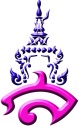 โรงเรียนสาธิตมหาวิทยาลัยราชภัฏสวนสุนันทาแผนการจัดการเรียนรู้กลุ่มสาระการเรียนรู้ คณิตศาสตร์	  ชั้นประถมศึกษาปีที่  3หน่วยการเรียนรู้  2 คาประจำหลัก	เรื่อง   จำนวนนับไม่เกิน 100,000	                                 เวลา   2          ชั่วโมงอาจารย์ผู้สอน อาจารย์จารุณี  ศุภชาต............................................................................................................................................................................1. สาระสำคัญ	จำนวนต่างๆจะมีค่ามากหรือน้อยขึ้นอยู่กับจำนวนหลักและค่าของตัวเลขในแต่ละหลักที่จะทำให้จำนวนมีค่าแตกต่างกัน2. ตัวชี้วัดชั้นปี	ค 1.1 ป. 3/1ค 1.1 ป. 3/23. จุดประสงค์การเรียนรู้	1. เมื่อกำหนดจำนวนนับไม่เกิน 100,000 ให้สามารถบอกค่าของตัวเลขแต่ละหลักได้ (K) 2. ร่วมตอบคำถามและทำกิจกรรมคณิตศาสตร์ด้วยความสนใจและสนุกสนาน (A) 3. สรุปผลและบอกเหตุผลประกอบได้อย่างถูกต้องคล่องแคล่ว (P)4. สาระการเรียนรู้        	1.บอกค่าของตัวเลขในแต่ละหลักไม่เกิน 100,0002.การใช้เพื่อยึดตำแหน่งของหลัก5. กระบวนการจัดการเรียนรู้	ขั้นนำเข้าสู่บทเรียน	1.ทบทวนจำนวนและตัวเลขไม่เกิน 100,000 โดยการอ่านบัตรตัวเลข บัตรภาพ2.ทบทวนการอ่านและเขียนตัวเลขไทยตัวเลขฮินดูอารบิกและตัวหนังสือแทนจำนวนนับจากบัตรตัวเลข โดยสุ่มนักเรียนออกมาอ่านตามที่กำหนด3.นักเรียนแบ่งกลุ่มกลุ่มละ 3–5 คนศึกษาภาพสัญลักษณ์ที่กำหนดให้แล้วช่วยกันเขียนภาพแทนจำนวนด้วยตัวเลขไทยและคำอ่านที่มีค่ามากกว่า 10,000 แต่ไม่เกิน 100,000 ให้ได้มากที่สุดภายในเวลา 10 นาที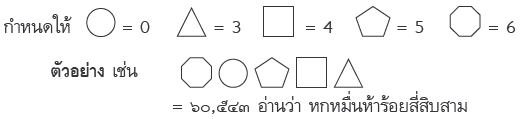 ขั้นกิจกรรมการเรียนรู้1.ให้นักเรียนดูแผนภูมิชื่อหลักเลขแสดงค่าประจำหลักของจำนวนที่มีค่าไม่เกิน 100,000 แล้วให้นักเรียนฝึกแจกแจงค่าประจำหลัก เช่น2.อาสาสมัครนักเรียนออกมาจัดลูกคิดแสดงจำนวนที่มีค่าไม่เกิน 100,000 เช่น 58 , 721 โดยนักเรียนแต่ละคนร่วมแสดงความคิดเห็นว่า ตัวเลขแต่ละตัวอยู่ในหลักใดจัดกิจกรรมทำนองนี้ 2–3 ตัวอย่างจนนักเรียนเข้าใจ3.ครูเขียนโจทย์เลขจำนวน 5 ข้อที่มีค่าไม่เกิน 100,000 ให้นักเรียนแต่ละคนเขียนแผนภาพความคิดว่าตัวเลขแต่ละตัวอยู่ในหลักใดและมีค่าเท่าไร โดยครูสุ่มนักเรียนออกมาเขียนแสดงจำนวนที่กำหนดให้บนกระดานดำ โดยให้เพื่อนในชั้นเรียนตรวจสอบความถูกต้อง เช่น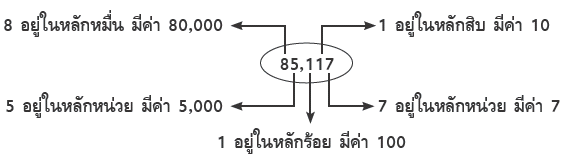 4.นักเรียนศึกษาเนื้อหาในหนังสือเรียนสาระการเรียนรู้พื้นฐานคณิตศาสตร์/สื่อการเรียนรู้คณิตศาสตร์สมบูรณ์แบบชั้นประถมศึกษาปีที่ 3 (บริษัท สำนักพิมพ์วัฒนาพานิช จำกัด)5.นักเรียนทำใบกิจกรรมที่ 2 ค่าของตัวเลขในหลักต่างๆในหนังสือเรียนสาระการเรียนรู้พื้นฐานคณิตศาสตร์/สื่อการเรียนรู้คณิตศาสตร์สมบูรณ์แบบชั้นประถมศึกษาปีที่ 3(บริษัท สำนักพิมพ์วัฒนาพานิช จำกัด)ขั้นฝึกฝนผู้เรียน1.นักเรียนผลัดกันออกมาจัดลูกคิดแสดงจำนวนที่มีค่าไม่เกิน 100,000 แล้วบอกว่าตัวเลขแต่ละหลักอยู่ในหลักใดมีค่าเท่าไร2.นักเรียนเขียนจำนวนต่าง ๆ ลงในตารางแจกแจงค่าประจำหลักเพื่อให้เห็นภาพชัดเจนยิ่งขึ้นคนละ 3–4 จำนวนจนเข้าใจขั้นการนำไปใช้1.พูดและสื่อสารเกี่ยวกับตัวเลขที่มีค่าไม่เกิน 100,000 ได้2.นำความรู้ที่ได้ไปใช้ในการซื้อขายการเปรียบเทียบในชีวิตประจำวันได้ขั้นสรุปความคิดรวบยอดครูและนักเรียนร่วมกันสรุปว่าจำนวนต่าง ๆ จะมีค่ามากหรือน้อยขึ้นอยู่กับจำนวนหลักและค่าของตัวเลขในแต่ละหลักที่จะทำให้จำนวนมีค่าแตกต่างกัน6. สื่อ/แหล่งเรียนรู้        1.เพลงนับเรียงลำดับจำนวน2.บัตรจำนวนเลข ตารางร้อย ตารางสิบ ตารางหน่วย3.แผนภูมิตารางหลักเลข (หลักหน่วยถึงหลักแสน) หลักลูกคิด4.หนังสือเรียนสาระการเรียนรู้พื้นฐาน คณิตศาสตร์/สื่อการเรียนรู้ คณิตศาสตร์ สมบูรณ์แบบชั้นประถมศึกษาปีที่ 35.ใบกิจกรรมที่ 1 การอ่านและการเขียนจำนวนนับในหนังสือเรียนสาระการเรียนรู้พื้นฐานคณิตศาสตร์/สื่อการเรียนรู้คณิตศาสตร์สมบูรณ์แบบชั้นประถมศึกษาปีที่ 37. การวัดและประเมินผลการเรียนรู้ด้าน ความรู้ (K)ด้านคุณธรรมจริยธรรมและค่านิยม (A)ด้านทักษะ/กระบวนการ (P)8. บันทึกหลังการจัดการเรียนรู้        1. ปัญหา/อุปสรรคในการจัดการเรียนรู้............................................................................................................................................................................ ............................................................................................................................................................................      ............................................................................................................................................................................        2. แนวทางการแก้ปัญหาเพื่อพัฒนาการจัดการเรียนรู้         ........................................................................................................................................................................................................................................................................................................................................................     ............................................................................................................................................................................            ลงชื่อ .......................................................... 	(อาจารย์จารุณี  ศุภชาต)  ผู้สอน                                     9. การตรวจปรับปรุงแก้ไขและข้อเสนอแนะของผู้ตรวจ....................................................................................................................................................................................................................................................................................................................................................................................................................................................................................................................................             ลงชื่อ ..........................................................						       ลงชื่อ .......................................................... 					        (อาจารย์...................)  ผู้ตรวจภาษาไทย 			อ่านและเขียนตัวเลขไทยที่มีค่าไม่เกิน100,000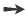 วิทยาศาสตร์ 			ศึกษาเกี่ยวกับระยะทางระหว่างจังหวัดต่างๆภายในประเทศและต่างประเทศสังคมศึกษาฯ 			นักเรียนค้นคว้าข้อมูลเกี่ยวกับประชากรในพื้นที่ตามภูมิภาคต่างๆสุขศึกษาฯ 			ค้นคว้าข้อมูลเกี่ยวกับสุขภาพจำนวนผู้ป่วยที่รักษาในโรงพยาบาลศิลปะ 				เขียนแผนภาพความคิดแสดงค่าจำนวนไม่เกิน100,000ภาษาต่างประเทศ 		การอ่านและการเขียนจำนวนที่มีค่าไม่เกิน100,000การงานอาชีพฯ 			ประดิษฐ์เกมที่ใช้ความรู้เรื่องที่เรียนมาแล้วและความรู้เกี่ยวกับค่าของตัวเลขในหลักต่างๆชื่อหลักหมื่นพันร้อยสิบหน่วยค่าประจำหลัก60543วิธีการวัดผลและการประเมินผลเครื่องมือวัดและประเมินผลเกณฑ์การวัด1.สังเกตจากการซักถามการแสดงความคิดเห็นการให้ข้อเสนอแนะและการอภิปรายร่วมกัน– แบบบันทึกผลการอภิปราย– แบบบันทึกความรู้ผ่านเกณฑ์เฉลี่ย 3 ขึ้นไป2.สังเกตขณะปฏิบัติตามใบกิจกรรมที่ 2 ค่าของตัวเลขในหลักต่างๆ– ใบกิจกรรมที่ 2 ค่าของตัวเลขในหลักต่างๆผ่านเกณฑ์เฉลี่ย 3 ขึ้นไป3.สังเกตขณะปฏิบัติตามใบกิจกรรมที่ 4 การเขียนรูปกระจาย– ใบกิจกรรมที่ 4 การเขียนรูปกระจายผ่านเกณฑ์เฉลี่ย 3 ขึ้นไปวิธีการวัดผลและการประเมินผลเครื่องมือวัดและประเมินผลเกณฑ์การวัด1.สังเกตพฤติกรรมขณะทำงานร่วมกับกลุ่ม– แบบประเมินพฤติกรรมขณะทำงานร่วมกับกลุ่มผ่านเกณฑ์เฉลี่ย 3 ขึ้นไป2.ประเมินพฤติกรรมตามรายการด้านคุณธรรมจริยธรรมและค่านิยม– แบบประเมินด้านคุณธรรมด้านคุณธรรมจริยธรรมและค่านิยมผ่านเกณฑ์เฉลี่ย 3 ขึ้นไปวิธีการวัดผลและการประเมินผลเครื่องมือวัดและประเมินผลเกณฑ์การวัด1.สังเกตพฤติกรรมการสื่อสารการเชื่อมโยงหลักการความรู้ทางคณิตศาสตร์– แบบประเมินด้านทักษะ/กระบวนการผ่านเกณฑ์เฉลี่ย 3 ขึ้นไป2.ประเมินพฤติกรรมตามรายการประเมินด้านทักษะ/กระบวนการ– แบบประเมินด้านคุณธรรมด้านคุณธรรมจริยธรรมและค่านิยมผ่านเกณฑ์เฉลี่ย 3 ขึ้นไป